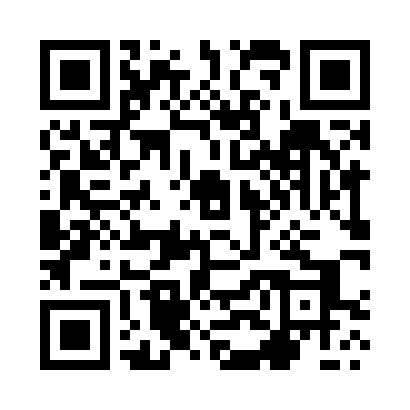 Prayer times for Uniechowo, PolandWed 1 May 2024 - Fri 31 May 2024High Latitude Method: Angle Based RulePrayer Calculation Method: Muslim World LeagueAsar Calculation Method: HanafiPrayer times provided by https://www.salahtimes.comDateDayFajrSunriseDhuhrAsrMaghribIsha1Wed2:325:1112:415:498:1110:382Thu2:285:0912:405:508:1310:423Fri2:275:0712:405:518:1510:454Sat2:265:0512:405:528:1610:465Sun2:265:0312:405:538:1810:476Mon2:255:0112:405:548:2010:477Tue2:244:5912:405:558:2110:488Wed2:234:5812:405:568:2310:499Thu2:234:5612:405:578:2510:5010Fri2:224:5412:405:588:2610:5011Sat2:214:5212:405:598:2810:5112Sun2:204:5112:406:008:3010:5213Mon2:204:4912:406:018:3110:5214Tue2:194:4812:406:028:3310:5315Wed2:194:4612:406:038:3410:5416Thu2:184:4412:406:048:3610:5417Fri2:174:4312:406:058:3810:5518Sat2:174:4112:406:068:3910:5619Sun2:164:4012:406:078:4110:5620Mon2:164:3912:406:078:4210:5721Tue2:154:3712:406:088:4410:5822Wed2:154:3612:406:098:4510:5823Thu2:144:3512:406:108:4610:5924Fri2:144:3412:406:118:4811:0025Sat2:134:3212:406:128:4911:0026Sun2:134:3112:416:128:5111:0127Mon2:134:3012:416:138:5211:0228Tue2:124:2912:416:148:5311:0229Wed2:124:2812:416:158:5411:0330Thu2:124:2712:416:158:5611:0431Fri2:114:2612:416:168:5711:04